访问吴健雄吴健雄的人格魅力与她的科学成就变相辉映，不愧为女中豪杰。1981年，纽约哥伦比亚大学校园里的草坪绿意盎然。三五成群的大学生腋下夹着书本匆匆地走向课堂，年轻人的笑语给这座古老的学府平添了几分生气。我们6位中国访美学者，专程到哥大物理楼拜访了吴健雄教授：我们是慕名而来的。吴教授1936年来美专攻核物理，曾以实验证实“弱相互作用下宇称不守恒”而闻名世界。由于她的这个实验，李政道、杨振宁才能在1957年获得诺贝尔物理学奖。她是美国国家科学院的第一位女院士，曾获得美国十多所著名大学的荣誉学位和美国国家科学奖章，担任过全美物理学会主席。被公认为是全世界最有名的两位女物理学家之一，另一位是波兰的居里夫人。在一间环壁皆书、朴实无华的会客室中，满面笑容的吴教授和来访者一一亲切握手。她和我们进行了两个半小时的长谈。吴健雄教授得知我来自浙江大学后，她回忆了早年在浙大任教时的情景，我们向吴教授介绍了国内大学生刻苦读书的情况。她点头说：“是的，我们当年读书时也是这样的。”她说，她所看到的许多中国学生在困难的条件下，百折不回，刻苦努力的精神是很感人的。她特别提到在美国举行的一次音乐演奏会上，有一位中国青年的钢琴演奏得到了一致的好评，被誉为具有世界水平。但是美国朋友并不了解，就是这位奇青年，当年曾被下放到农村，用手抄了贝多芬的乐谱带着下乡，没有钢琴就在木桌上画上琴键，坚持苦练。终于这位青年被选派出国，在美国的乐坛上为祖国争了光。吴教授讲完这些动人心弦的故事以后，满怀激情地说：”中国人是压不倒的！”是的，中国人是压不倒的，正是这种“压不倒”的精神，激励着前辈学者做出了蜚声中外的重大科学发观，同时也鼓励着我们后继者为振兴中华而奋发图强。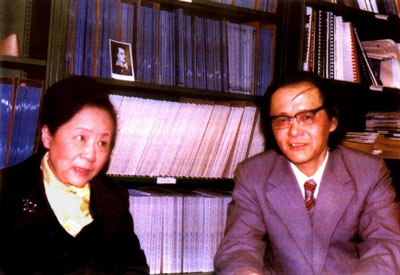 1981年秋，沈致远先生访问吴健雄教授。摄于美国哥伦比亚大学物理楼。吴教授在指出中国学生的优点的同时，也提出要虚心学习美国学生的优点。当谈到美国大学的课堂气氛很活跃，学生可以随时向教授提问，师生可以当堂就学术问题进行讨论和争辩时，吴救授说，这是美国学生的一个很重要的优点，他们不是死读书，而是勤思好问，富有创新精神。她举了一个很有趣的例子：中国学生回家以后，父母常问：你这次得了几个A？（美国学校记分制为A、B、C、D、F5级，A是满分。）而美国学生经常从父母那里听到的问话是：“你这次向教授提了几个有意义的问题？”我觉得两国学生和家长所关心问题的这种差别颇耐人寻味，它涉及到深刻的教育思想问题。吴教授接着说：“提出问题是不容易的，这要对本领域有相当全面而深入的了解，才能正确地提出问题”吴教授年近七旬曾两次回国访问。她对改革开放以后中国科学和教育事业的进展印象很深。她深情地把中国“四化”成功地希望寄于中国青年一代。为了不致过多占用她的时间，我们在合影留念后向她告别。此文写于1981年，1982年曾发表于《浙江青年报》。补记：吴建雄教授不幸于1997年2月13目在纽约因中风复发去世，终年84岁。吴教授在遗嘱中指定捐赠故乡苏州浏河明德中学24万美元，用以修建综合实验大楼。几年前吴教授夫妇曾专程回国将多年的薪金枳蓄28万美元捐赠该校。惊闻噩耗之后，以小诗一首代悼词：对称——悼吴健雄钻石对称才有耀目的光华分子对称才有规则的光谱核子对称宇宙万物才不致湮没空间似乎对称吴健雄发现其实并不完全对称感谢她我们才不致走入镜中世界时间完全不对称因为造物主不想让凡人不老长生